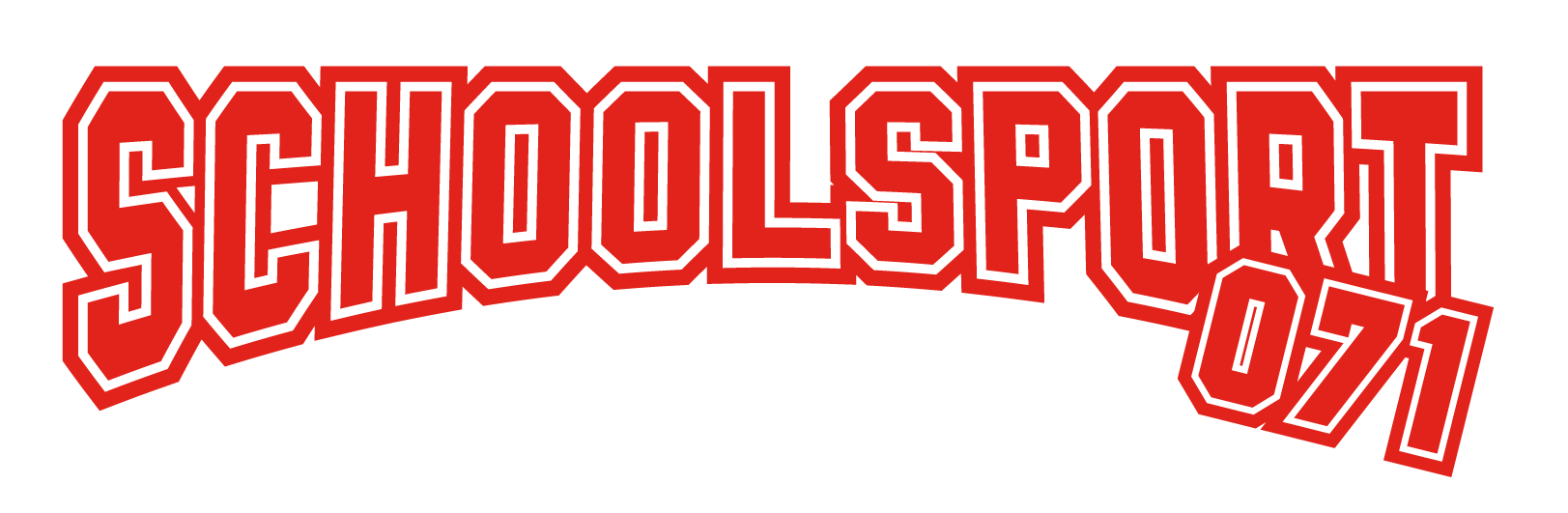 INSCHRIJFFORMULIER DAMTOERNOOI - TEAMS
Woensdag 19 oktober 2022  13:00 - 16:30u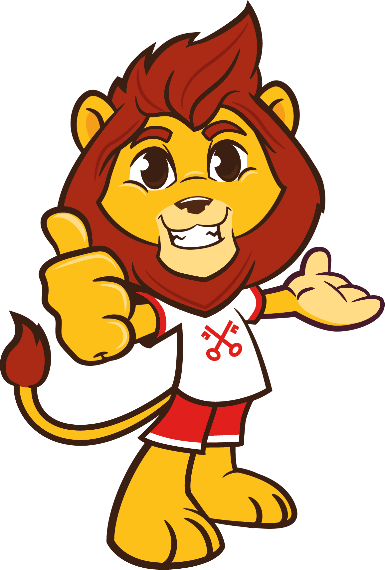 Denksportcentrum Leiden, Robijnstraat 4
Aanmelden voor 5 oktober 2022Naar wie kunt u het ingevulde inschrijfformulier opsturen?
Dit kan naar Jack van der Plas via voorzitter@leidsdamgenootschap.nl DAMTOERNOOI – TEAMS Groepen 3 t/m 8 op woensdag 19 oktober 2022Er moeten 4 leerlingen in 1 team zitten. Er mogen meerdere teams per klas worden afgevaardigd.Naam van de school:				Naam van de Contactpersoon:				Telefoonnummer:	E-mailadres:Teamnaam:Naam leerlingen in dit team:1.2.3.4.Heeft u nog vragen?Stel ze gerust aan Jack van der Plas via:voorzitter@leidsdamgenootschap.nl  of 06 42 45 68 51SLUITINGSDATUM VOOR INSCHRIJVING IS:WOENSDAG 5 OKTOBER 2022